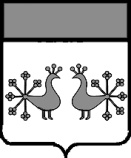 Ивановская областьВерхнеландеховский муниципальный районА Д М И Н И С Т Р А Ц И ЯВЕРХНЕЛАНДЕХОВСКОГО МУНИЦИПАЛЬНОГО РАЙОНАП О С Т А Н О В Л Е Н И Е от  11.03.2022    №  67 - ппос. Верхний ЛандехО внесении изменения в постановление администрации Верхнеландеховского муниципального района от 01.07.2016 № 187-п  «О порядке и правилах определения нормативных затрат на обеспечение функций муниципальных органов и подведомственных им казенных учреждений в Верхнеландеховском муниципальном районе»В целях обеспечения оперативности и эффективности исполнения функций муниципальных органов в Верхнеландеховском муниципальном районе:1.Внести в постановление администрации Верхнеландеховского муниципального района от 01.07.2016 № 187-п «О порядке и правилах определения нормативных затрат на обеспечение функций муниципальных органов и подведомственных им казенных учреждений в Верхнеландеховском муниципальном районе» следующее изменение: в приложении 2  к постановлениюприложение 1 к Правилам определения нормативных затрат на обеспечение функций муниципальных органов и подведомственных им казенных учреждений изложить в новой редакции (прилагается).2. Настоящее постановление распространяется на подведомственные муниципальным органам казенные учреждения, финансируемые из бюджетов Верхнеландеховского муниципального района и Верхнеландеховского городского поселения.3. Руководителям муниципальных органов привести в соответствие с настоящим постановлением ведомственные нормативные акты.Глава Верхнеландеховскогомуниципального района: 		          		                         Н.Н.Смирнова                                                                                                                                                                                                                                                                   Приложение к постановлению администрации Верхнеландеховского муниципального районаот   11.03. 2022 №  67- п Приложение 1к Правилам определения нормативныхзатрат на обеспечение функциймуниципальных органов и подведомственныхим казенных учрежденийНормативы обеспечения функций муниципальных органов и подведомственных казенных учреждений, применяемые при расчете нормативных затрат на приобретение средств подвижной связи и услуг подвижной связи________________________* Периодичность приобретения средств связи определяется максимальным сроком полезного использования и составляет не менее 5 лет. Стоимость приобретаемого средства связи для конкретного должностного лица определяется руководителем муниципального органа в пределах установленного норматива и утвержденных на эти цели лимитов бюджетных обязательств.    ** Объем расходов, рассчитанный с применением нормативных затрат на приобретение сотовой связи, может быть изменен по решению руководителя муниципального органа в пределах утвержденных на эти цели лимитов бюджетных обязательств по соответствующему коду классификации расходов бюджетов.Вид связиКоличество средств связиЦена приобретения средств связи*Расходы на услуги связиКатегория должностейподвижная связьне более 1 единицы в расчете на каждое лицо, замещающее высшие должности, не отнесенные к должностям муниципальной службы, а также каждого муниципального служащего, замещающего должность, относящуюся к высшей, главной, ведущей, старшей группе должностей;- не более 1 единицы на одного обеспечивающего специалиста, но не более двух единиц на орган или учреждениецена приобретения устанавливается в соответствии с требованиями, предъявляемыми к техническим характеристикам средств связи (объем оперативной памяти, объем встроенной памяти, количество ядер процессора,  операционная система,  стандарт связи, поддержка внешних накопителей и пр.) исходя из специфики функций и полномочий муниципального органа, должностных обязанностей его работников, но не более 60 тыс. рублей включительно за 1 единицу в расчете на каждое лицо, замещающее высшие должности, не отнесенные к должностям муниципальной службы, а также каждого муниципального служащего, замещающего должность, относящуюся к высшей, главной, ведущей, старшей группе должностей, илиодного обеспечивающего специалиста- годовой расход не более 14 тыс. рублей** включительно в расчете на каждое лицо, замещающее высшие должности, не отнесенные к  должностям муниципальной службы, а также каждого муниципального служащего, замещающего должность, относящуюся к высшей группе должностей;- годовой расход не более 12 тыс. рублей** включительно в расчете на каждого муниципального служащего, замещающего должность, относящуюся к главной группе должностей;- годовой расход не более 10 тыс. рублей** включительно в расчете на каждого муниципального служащего, замещающего должность, относящуюся к ведущей  группе должностей;- годовой расход не более 8 тыс. рублей** включительно в расчете на каждого муниципального служащего, замещающего должность, относящуюся к старшей группе должностей или одного обеспечивающего специалистакатегории и группы должностей приводятся в соответствии с Реестром должностей муниципальной службы Верхнеландеховского муниципального района